Beaphar Zubní gel Veterinární přípravekČisté zuby a svěží dech bez použití kartáčku!Beaphar Zubní gel s játrovou příchutí zajišťuje každodenní ochranu zubů vašeho psa a kočky. Gel působí proti usazovaní zubního plaku a předchází vzniku zubního kamene. Výsledkem jsou zdravé zuby a svěží dech vašeho psa či kočky. Působeni proti zubnímu plaku: různé druhy bakterií a proteinů obsažených v krmivu způsobují vznik plaku na zubech psa nebo kočky. Beaphar Zubní gel obsahuje enzymy, jež bojují se škodlivýmibakteriemi a zabraňují tak vzniku zubního kamene.Prevence vzniku zubního kamene: i malý kousek zubního plaku, který není ze zubů odstraněn,způsobuje vznik zubního kamene, jež obsahuje kalcium. Beaphar Zubní gel obsahuje složky, které na sebe kalcium naváží a zabrání tak vzniku zubního kamene. K zubnímu gelu je přiložen aplikátor, který usnadňuje nanesení gelu a zajišťuje, že si váš pes na gel brzy zvykne a přijme ho jako součást každodenní ústní hygieny. Složení: voda, glycerol, trifosforečnan pentasodný, karboxypolymetylen, sušená vejce, sorban draselný, benzoát sodný, játrový prášek, propylen glykol, chlorid sodný, subtilisin, glukózooxidáza, citrát sodný, fosforečnan sodný, chlorid vápenatý. Návod k použití: před prvním použitím odstraňte fólii a připevněte aplikátor na otvor tuby. Následně aplikujte tenkou vrstvu gelu na všechny zuby v oblasti zubních krčků. Začněte u zadních zubů a postupujte k předním. Uchovávejte při pokojové teplotě na suchém a tmavém místě. Pouze pro zvířata.Varovaní: Dráždí kůži. Způsobuje vážné podráždění očí. Uchovávejte mimo dohled a dosah dětí. Předpoužitím si přečtěte údaje na štítku. Používejte ochranné rukavice. Po manipulaci si důkladně umyjte ruce. Při podráždění kůže: Vyhledejte lékařskou pomoc. Přetrvává-li podráždění oči: Vyhledejte lékařskou pomoc.Je-li nutná lékařská pomoc, mějte po ruce obal nebo štítek výrobku.Produced in the European Union. Držitel rozhodnutí o schválení: Beaphar B.V., Drostenkamp 3, 8101 BX Raalte/ The Netherlands.Distributed by: CZ Beaphar Eastern Europe, s.r.o., Revoluční 1381/III, 290 01 Poděbrady,info@beaphar.cz, tel.: +420 325 611 650beaphar.com100 g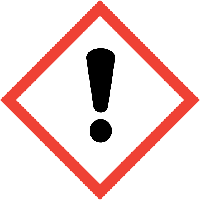 Číslo schválení: 288-21/C